Муниципальное бюджетное общеобразовательное учреждение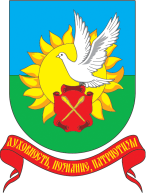 «ГИМНАЗИЯ № 13»301361 Россия, Тульская область г. Алексин, ул. Ленина 20тел./факс (48753) 4-23-43 - директортел.(48753) 4-08-35- секретарьe-mail: aleksin.gimn13@tularegion.orgсайт: https://gimnaziya13aleksin-r71.gosweb.gosuslugi.ru/ ПОЛОЖЕНИЕ об организации обучения по основным общеобразовательным программам на дому для обучающихся, нуждающихся в длительном лечении, детей – инвалидовПриложение 1Образец заявления родителей (законных представителей)Директору МБОУ «Гимназия №13»                                                                                С. В. Вороновой                	_______________________________                                                                                                                         (Ф. И. О.)                      _______________________________                                                                                                 проживающе__  по адресу:______________________________________________________________заявление.Прошу Вас организовать для моего ребёнка индивидуальное обучение на дому (или на базе гимназии согласно индивидуальному расписанию) в период с _________ по _____________.Основание: медицинская справка №______ выданная_______________________от __________. С нормативными документами по организации обучения на дому, индивидуальным учебным планом, расписанием уроков ознакомлен(а), претензий по организации процесса обучения и содержанию образовательных программ не имею.___________                              _________________дата                                                                                  подписьПриложение 2Образец договораоб организации обучения по основным общеобразовательным программам на дому                                                                                      _________________________________                                                                                      (дата заключения договора)_________Муниципальное бюджетное общеобразовательное учреждение «Гимназия №13»_______(полное наименование образовательной организации)(в дальнейшем  – «ОБРАЗОВАТЕЛЬНАЯ ОРГАНИЗАЦИЯ»)  на основании лицензии №_0133/02553 выданной  инспекцией    Тульской    области    по    надзору    и    контролю     в     сфере_образования   от    26 .06.2015(наименование органа, выдавшего лицензию)и свидетельства о государственной аккредитации № _0134/00779 _от__31 мая 2013 г._____________в лице    директора Вороновой С. В._______________________________________________________,(должность, фамилия, имя, отчество)действующего на основании______________________Устава_________________________________,с одной стороны и ______________________________________________________________________(фамилия, имя, отчество и статус законного представителя учащегося)(а в дальнейшем – «ПРЕДСТАВИТЕЛЬ»), действующий как законный представитель_______________________________________________________________________________________(фамилия, имя, отчество обучающегося, дата рождения)(в дальнейшем – «ОБУЧАЮЩИЙСЯ»), с другой стороны, заключили в соответствии с Гражданским кодексом Российской Федерации, Законом Российской Федерации от 29 декабря 2012 года №273-ФЗ «Об образовании в Российской Федерации» настоящий договор о нижеследующем:Предмет договора          Предметом договора является организация образовательного процесса сторонами для ОБУЧАЮЩЕГОСЯ в форме обучения на дому на основании справки (заключения) №____________,выданной__________________________________________________ «_____»______________202__г.                                    (наименование медицинской организации)                     (дата выдачи справки (заключения))Права и обязанности сторон Образовательная организация обязана:Представлять ОБУЧАЮЩЕМУСЯ образовательные услуги, соответствующие обучению в ___ классе, не ниже требований федеральных государственных образовательных стандартов (иных временно заменяющих документов, утвержденных в установленном порядке)____________________________________________________________________________________,(указать уровень образования – основное общее, среднее (полное) общее и ступень общеобразовательной программы – начальное общее, основное общее, среднее (полное) общее, начальное профессиональное)наименование и количество которых определено в приложении, являющимся неотъемлемой частью настоящего договора, в форме обучения на дому по адресу:_______________________________________________________________________________________________________________(адрес действительного места проживания обучающегося)          Образовательные услуги оказываются в соответствии с учебным планом, годовым календарным учебным графиком и расписанием занятий, разрабатываемыми ОБРАЗОВАТЕЛЬНОЙ ОРГАНИЗАЦИЕЙ.Обеспечить специальные условия обучения. Предоставить на время обучения бесплатно учебники, учебную, справочную и другую литературу, имеющуюся в библиотеке ОБРАЗОВАТЕЛЬНОЙ ОРГАНИЗАЦИ.Обеспечить специалистами из числа педагогических работников.Оказывать методическую и консультативную помощь, необходимую для освоения образовательных программ.Предоставить ОБУЧАЮЩЕМУСЯ возможность принимать участие во внеклассных мероприятиях, проводимых Учреждением.Осуществить промежуточную и государственную итоговую аттестацию ОБУЧАЮЩЕГОСЯ с учетом особенностей итоговой аттестации лиц с ограниченными возможностями здоровья, предусмотренных законом.Выдать____________________________________________________________________________(указать документ государственного образца)    ОБУЧАЮЩЕМУСЯ, прошедшему полный курс обучения и успешно прошедшему аттестацию по программе, соответствующей уровню__________________________________________________                                                             (указать уровень образования)Выдать ОБУЧАЮЩЕМУСЯ соответствующий документ об освоении обязательных компонентов программ общего образования (за класс, за освоенные учебные предметы) в случае перевода ОБУЧАЮЩЕГОСЯ из УЧРЕЖДЕНИЯ до завершения им обучения в полном объеме, предусмотренном настоящим договором. ПРЕДСТАВИТЕЛЬ обязан:Осуществлять взаимодействие с ОБРАЗОВАТЕЛЬНОЙ ОРГАНИЗАЦИЕЙ по обучению ОБУЧАЮЩЕГОСЯ, осуществлять контроль за систематической подготовкой ОБУЧАЮЩИМСЯ домашних заданий, обеспечивать своевременную ликвидацию ОБУЧАЮЩИМСЯ академической задолженности, являться в ОБРАЗОВАТЕЛЬНУЮ ОРГАНИЗАЦИЮ по вызову педагогических работников или администрации ОБРАЗОВАТЕЛЬНОЙ ОРГАНИЗАЦИИ.Выполнять положение Устава ОБРАЗОВАТЕЛЬНОЙ ОРГАНИЗАЦИИ в части, имеющей к нему отношение. ПРЕДСТАВИТЕЛЬ вправе обращаться к администрации ОБРАЗОВАТЕЛЬНОЙ ОРГАНИЗАЦИИ в лице заместителя руководителя или руководителя ОБРАЗОВАТЕЛЬНОЙ ОРГАНИЗАЦИИ для решения конфликтных ситуаций, связанных с ОБУЧАЮЩИМИСЯ.Срок действия договора Срок  действия настоящего договора:начало: «___» _____________  2023 г.,окончание: «___» _____________ 2023 г.Дополнительные условия Изменения  к настоящему договору оформляются письменным соглашением сторон, являющимся неотъемлемой частью договора.Договор может быть расторгнут при изменении формы обучения или смене образовательной организации (учреждения) в установленном порядке. Договор составлен в двух экземплярах, по одному экземпляру для каждой стороны.Реквизиты и подписи сторонПринято заседаниемпедагогического совета(протокол от 30.08.2022 № 1)УТВЕРЖДЕНО(Приказ от 01.09.2022 № 230)Директор ___________С.В. ВороноваОбщие положенияОбщие положения1.1.Настоящее Положение об организации обучения по основным общеобразовательным программам на дому для обучающихся, нуждающихся в длительном лечении, детей – инвалидов (далее – Положение) определяет порядок обеспечения государственных гарантий прав на образование детям, нуждающимся в индивидуальном обучении на дому по состоянию здоровья, и регулирует возникающие при этом отношения между всеми участниками образовательного процесса в МБОУ «Гимназия № 13» (далее – гимназия).1.2.Положение разработано в соответствии с требованиями:Федерального закона от 29.12.2012 № 273-ФЗ «Об образовании в Российской Федерации» (части 5, 6 статьи 41);Приказа Минпросвещения России от 22.03.2021 № 115 «Об утверждении Порядка организации и осуществления образовательной деятельности по основным общеобразовательным программам - образовательным программам начального общего, основного общего и среднего общего образования» (пункт 40 части 3); Постановления Главного государственного санитарного врача РФ от 28.09.2020 № 28 «Об утверждении санитарных правил СП 2.4.3648-20 «Санитарно-эпидемиологические требования к организациям воспитания и обучения, отдыха и оздоровления детей и молодежи»;Постановления от 28.01.2021 № 2 «Об утверждении санитарных правил и норм СанПиН 1.2.3685-21 «Гигиенические нормативы и требования к обеспечению безопасности и (или) безвредности для человека факторов среды обитания»;Приказа Минздрава России от 30.06.2016 № 436н «Об утверждении перечня заболеваний, наличие которых дает право на обучение по основным общеобразовательным программам на дому».Письма Федеральной службы по надзору в сфере образования и науки от 07.08.2018 № 05-283 «Об обучении лиц, находящихся на домашнем обучении»;Письма Минпросвещения России от 13.06.2019 № TC-1391/07 «Об организации образования учащихся на дому»;Закона Тульской области от 30.09.2013 № 1989-ЗТО «Об образовании» (пункт 17 статьи 4).1.3.Настоящее Положение, а так же изменения и дополнения (при необходимости) к нему,  рассматриваются педагогическим советом и утверждаются приказом директора гимназии.Порядок организации обучения на домуПорядок организации обучения на дому2.1.Основанием для организации обучения на дому является:заключение медицинской организации в соответствии с перечнем заболеваний, наличие которых дает право детям на обучение на дому по основным общеобразовательным программам, утвержденным приказом Минздрава России от 30.06.2016 № 436н «Об утверждении перечня заболеваний, наличие которых дает право на обучение по основным общеобразовательным программам на дому»;письменное заявление родителей (законных представителей) обучающегося на имя директора гимназии с просьбой об организации обучения на дому на период, указанный в медицинском заключении. (Приложение 1)2.2.Организация образовательного процесса для обучающихся, нуждающихся в длительном лечении, детей – инвалидов на дому по основным общеобразовательным программам осуществляется общеобразовательным учреждением, в котором обучается данный обучающийся. 2.3.Обучение обучающихся, осваивающих основные общеобразовательные программы на дому, осуществляется по индивидуальным учебным планам. Индивидуальные учебные планы разрабатываются с учетом ООП по уровням образования в гимназии в соответствии с федеральными образовательными государственными стандартами:Приказ Минпросвещения России от 31.05.2021 № 286 «Об утверждении федерального государственного образовательного стандарта начального общего образования»;Приказ Минобрнауки РФ от 17.12.2010 № 1897 «Об утверждении федерального государственного образовательного стандарта основного общего образования»;Приказ Минпросвещения России от 31.05.2021 № 287 "Об утверждении федерального государственного образовательного стандарта основного общего образования"Приказ Минобрнауки РФ от 17.05.2012 № 413 «Об утверждении федерального государственного образовательного стандарта среднего общего образования».2.4.Отношения между гимназией и родителями (законными представителями) обучающегося на дому и условия организации образовательного процесса оформляются договором по образцу, приведенному в Приложении 2. 2.5.Родители (законные представители) обучающихся, нуждающихся в длительном лечении, детей – инвалидов представляют в гимназию следующие документы:заявление родителей (законных представителей);заключение медицинской организации;индивидуальную программу реабилитации (при наличии).2.6.Гимназия при обучении детей на дому:самостоятельно разрабатывает с учетом реализации ООП по уровням образования учебный план и согласует его с родителями (законными представителями) обучающихся;составляет на основе учебного плана гимназии расписание занятий, которое утверждается директором гимназии;предоставляет обучающемуся на время обучения бесплатно учебники и учебные пособия, а также учебно-методическую, справочную литературу;обеспечивает специалистами из числа педагогических работников, оказывает методическую и консультативную помощь, необходимую для освоения основных общеобразовательных программ;оказывает психолого-педагогическую поддержку обучающимся;осуществляет промежуточную и итоговую аттестацию;выдает прошедшим государственную итоговую аттестацию документ государственного образца о соответствующем образовании.2.7.В случае наличия соответствующих рекомендаций ПМПК гимназия разрабатывает АОП или АООП и согласовывает с родителями (законными представителями) обучающегося на дому.2.8.Максимальный общий объем недельной образовательной нагрузки для обучающихся на дому должен соответствовать действующим санитарным правилам и нормам и не может превышать допустимый объем учебной нагрузки, указанный в заключении медицинской организации.2.9.Проведение занятий возможно индивидуально на дому, индивидуально в условиях образовательной организации, с частичным посещением учебных занятий в гимназии. Определение варианта занятий осуществляется с учетом пожеланий и запросов родителей (законных представителей) на основе медицинского заключения, исходя из психофизического развития и возможностей обучающихся.2.10.При организации обучения детей, нуждающихся в длительном лечении, в том числе детей-инвалидов, на дому допускается сочетание различных форм получения образования и форм обучения, индивидуальное обучение, использование электронных образовательных ресурсов и дистанционных образовательных технологий, реализуемых с применением информационно-телекоммуникационных сетей при опосредованном (на расстоянии) взаимодействии обучающихся и педагогов.2.11.В гимназии ведется журнал учета проведенных на дому занятий для каждого обучающегося, в котором указываются дата занятия, тема и содержание пройденного материала, текущие, четвертные и годовые отметки, количество проведенных часов. 2.12.Освоение основной образовательной программы, в том числе отдельной части или всего объема учебного предмета, курса, дисциплины (модуля) образовательной программы, сопровождается промежуточной аттестацией обучающегося, проводимой в формах, определенных учебным планом, и в порядке, установленном образовательной организацией.2.13Форма, периодичность и порядок текущего контроля успеваемости и промежуточной аттестации, перевода обучающихся на дому определяется гимназией на основании Положения о формах, периодичности и порядке текущего контроля успеваемости и промежуточной аттестации обучающихся. 2.14.Если обучающийся временно обучался в другой образовательной организации или образовательном подразделении медицинской организации, то для зачета образовательных результатов должен представить справку об обучении, выданную организацией, проводившей обучение. Зачет результатов проводится по учебным предметам, которые указаны в справке об обучении в соответствии с Положением о зачете результатов освоения обучающимися учебных предметов, курсов, дисциплин (модулей), практики, дополнительных образовательных программ в других организациях.2.15.Государственная итоговая аттестация обучающихся, находящихся на длительном лечении, проводится в порядке, установленном законодательством Российской Федерации  в соответствии с правилами проведения государственной итоговой аттестации для лиц, имеющих медицинские показания для обучения на дому.2.16При невозможности организовать обучение на дому по следующим причинам: неудовлетворительные жилищно-бытовые условия, наличие в доме агрессивных животных, опасных для жизни и здоровья педагогических работников (согласно акту обследования), администрация гимназии имеет право осуществлять индивидуальное обучение в условиях данного учреждения (при наличии разрешения медицинской организации на посещение образовательного учреждения).2.17.Контроль за организацией и осуществлением обучения по основным общеобразовательным программам обучающихся, нуждающихся в длительном лечении, детей – инвалидов на дому осуществляется заместителем директора по УВР, курирующим данное направление.2.18.При прохождении обучения в соответствии с индивидуальным учебным планом график его реализации может быть изменен с учетом состояния здоровья обучающегося и назначенного ему лечения при согласовании с родителями (законными представителями).Финансовое обеспечение индивидуального обучения учащихся, нуждающихся в длительном лечении, детей – инвалидов на домуФинансовое обеспечение индивидуального обучения учащихся, нуждающихся в длительном лечении, детей – инвалидов на дому3.1.Обучение по индивидуальному учебному плану для обучающихся, нуждающихся в длительном лечении, детей – инвалидов на дому является видом освоения основных образовательных программ в рамках федеральных государственных образовательных стандартов за счет бюджетных средств.3.2.Количество часов учебной нагрузки обучающихся на дому должно соответствовать требованиям СанПиН 1.2.3685-21 «Гигиенические нормативы и требования к обеспечению безопасности и (или) безвредности для человека факторов среды обитания» и не может превышать в неделю:3.3.В случае болезни учителя (не позже, чем через неделю) администрация гимназии, с учетом кадровых возможностей, обязана произвести замещение занятий другим учителем.3.4.В случае, когда проведение занятий с обучающимся прекращается раньше срока, администрация гимназии представляет в бухгалтерию приказ о снятии учебной нагрузки с педагогов.4. Участники образовательного процесса4. Участники образовательного процесса4.1.Участниками образовательного процесса являются: обучающиеся, педагогические работники, родители (законные представители) обучающихся. 4.2.Обучающийся имеет право (Федеральный закон от 29 декабря 2012 № 273-ФЗ «Об образовании в Российской Федерации» статьи 34,35,36,37):на получение образования в соответствии с федеральным государственным образовательным стандартом; вносить предложения по совершенствованию образовательного процесса в администрацию гимназии; на уважение своего человеческого достоинства, свободу совести и информации, свободное выражение собственных взглядов и убеждений; на бесплатное пользование библиотечно-информационными ресурсами библиотек. 4.3.Обучающийся обязан (Федеральный закон от 29 декабря 2012 № 273-ФЗ «Об образовании в Российской Федерации» статья 43):соблюдать требования гимназии; добросовестно учиться, стремиться к сознательному и творческому освоению основных образовательных программ; уважать честь и достоинство работников гимназии; соблюдать расписание занятий; находиться дома в часы, отведенные для занятий.4.4.Родители (законные представители) имеют право (Федеральный закон от 29 декабря 2012 №273-ФЗ «Об образовании в Российской Федерации» статья 44):защищать законные права ребенка; обращаться для разрешения конфликтных ситуаций к администрации гимназии, комиссии по урегулированию споров между участниками образовательных отношений; вносить предложения по составлению расписания занятий, по включению в пределах выделенных часов, предметов из учебного плана гимназии, с учетом способностей и интересов ребенка. 4.5.Родители (законные представители) обязаны:предоставлять документацию, необходимую для организации обучения по основным общеобразовательным программам на дому;выполнять требования образовательного учреждения; ставить учителя в известность о рекомендациях врача, особенности режима; создавать условия для проведения занятий, способствующих освоению знаний; обеспечить обучающегося письменными и учебными принадлежностями для выполнения заданий; своевременно, в течение дня, информировать гимназию об отмене занятий по случаю болезни и возобновлении занятий.информировать заместителя директора по УВР, контролирующего вопросы индивидуального обучения, и (или) классного руководителя о причинах отсутствия обучающегося на занятиях;предоставлять своевременно документы установленного образца, подтверждающие уважительность причины отсутствия обучающегося на занятиях4.6.Педагогический работник имеет права, предусмотренные Федеральным законом от 29 декабря 2012 №273-ФЗ «Об образовании в Российской Федерации» (статья 47)4.7.Обязанности учителя, предусмотренные Федеральным законом от 29 декабря 2012 №273-ФЗ «Об образовании в Российской Федерации» (статья 48):реализовывать основные образовательные программы с учетом особенностей и интересов детей; знать специфику заболевания, особенности режима и организации домашних занятий; не допускать перегрузки, составлять индивидуальные планы; своевременно заполнять журналы учета проводимых занятий.4.8.Классный руководитель обязан:поддерживать контакт с обучающимися и родителями (законными представителями), выявлять привычки, особенности и состояние здоровья обучающихся; контролировать ведение дневника, классного журнала; своевременно вносить информацию о промежуточной и итоговой аттестации в классный журнал и электронный журнал. 4.9.Обязанности администрации:контролировать выполнение образовательных программ, аттестацию обучающихся, оформление документации не реже 1 раза в четверть; контролировать своевременность проведения занятий, ведение журнала учета проводимых занятий; обеспечивать своевременный подбор учителей; после получения от родителей (законных представителей) необходимых документов (заявление, справка) об организации индивидуального обучения обучающихся, нуждающихся в длительном лечении, детей – инвалидов на дому предоставлять в недельный срок в управление образования:ходатайство гимназии, в котором указываются фамилия, имя ребенка, класс, срок обучения на дому, количество часов;копию справки из медицинской организации о необходимости организации обучения на дому;копию заявления родителей (законных представителей);копию учебного плана. Оформление электронного дневника/журнала и журнала учета проводимых занятий на домуОформление электронного дневника/журнала и журнала учета проводимых занятий на дому5.1.На каждого обучающегося оформляется журнал учета проводимых занятий, куда заносятся даты и темы занятий в соответствии с расписанием и календарно-тематическим планированием.5.2.Отметки текущего контроля успеваемости выставляются в журнал учета проводимых занятий на дому. Четвертные, полугодовые, годовые, итоговые отметки подписываются родителями (законными представителями) и переносятся из журнала учета проводимых занятий на дому в электронных дневник/журнал соответствующего класса.5.3.В случае частичной порчи (полной утраты) журнала учета проводимых занятий на дому составляется акт обследования степени утраты данного документа (полной утраты документа) и выносится решение по данному факту. В случае невосполнимости данных испорченного журнала, комиссия составляет соответствующий акт списания и принимает решение о перенесении сохранившихся данных в новый журнал. Утраченные данные восстанавливаются по имеющимся в распоряжении педагога документам: дневник, тетрадь обучающегося.ДокументацияДокументация6.1.При организации обучения обучающихся, нуждающихся в длительном лечении, детей – инвалидов на дому гимназия должна иметь следующие документы:заявление родителей (законных представителей) (Приложение 1);справка медицинского учреждения; приказ по гимназии; учебный план на каждого обучающегося, утвержденный директором гимназии;расписание занятий, письменно согласованное с родителями (законными представителями) и утвержденное директором гимназии; договор с родителями (законными представителями) об организации обучения обучающихся, нуждающихся в длительном лечении, детей – инвалидов на дому (Приложение 2);журнал учета проведенных занятий. ОБРАЗОВАТЕЛЬНАЯ ОРГАНИЗАЦИЯмуниципальное бюджетное общеобразовательное учреждение «Гимназия №13»        (полное наименование образовательной организации)      301361 Тульская область, г. Алексин, ул. Ленина, д. 20                                                          (юридический адрес)                                                         ______________________________(подпись)       М.П.                                                                                                                                                             ПРЕДСТАВИТЕЛЬ____________________________________________________(ФИО)____________________________________________________(паспортные данные)______________________________________________________________________                                                                                                      (адрес места жительства, контактный телефон)_____________________________(подпись)